           КАРАР 	  		                                ПОСТАНОВЛЕНИЕ          18  июнь 2018 й.                           № 37                       18  июня 2018 г.Об утверждении административного регламента по предоставлению муниципальной услуги «Выдача юридическим и физическим лицам справок,  выписок  из похозяйственных книг населенных пунктов сельского поселения  Большеокинский сельсовет»Во исполнение требований Федерального закона от 27.07.2010 № 210-ФЗ «Об организации предоставления государственных и муниципальных услуг», в соответствии с Федеральным законом от 06.10.2003 N 131-ФЗ «Об общих принципах организации местного самоуправления в Российской Федерации», руководствуясь Уставом сельского поселения,ПОСТАНОВЛЯЮ:1. Утвердить административный регламент предоставления муниципальной услуги «Выдача юридическим и физическим лицам справок, выписок из похозяйственных книг населенных пунктов сельского поселения Большеокинский сельсовет муниципального района Мечетлинский  район РБ».
2. Признать утратившим силу постановление администрации сельского поселения от 01.02.2013г.№9 «Об утверждении Административного регламента сельского поселения Большеокинский сельсовет муниципального района Мечетлинский  район РБ по предоставлению муниципальной услуги по выдаче физическим и юридическим лицам справок, выписок из похозяйственной книги населенных пунктов сельского поселения Большеокинский сельсовет муниципального района Мечетлинский  район РБ».
3. Опубликовать настоящее постановление на официальном сайте администрации сельского поселения Большеокинский сельсовет муниципального района Мечетлинский  район РБ и разместить на информационном стенде.
4. Настоящее постановление вступает в силу со дня его официального опубликования (обнародования).
5. Контроль за исполнением настоящего постановления оставляю за собой.Глава администрации СП                                                       Шагибитдинов В.И.
Приложение
к постановлению администрации
сельского поселения Большеокинский сельсовет МР Мечетлинский  район РБ
№ 37 от «18» июня 2018 годаАДМИНИСТРАТИВНЫЙ РЕГЛАМЕНТ
по предоставлению муниципальной услуги по выдаче физическим и юридическим лицам справок, выписок из похозяйственной книги населенных пунктов сельского поселения Большеокинский сельсовет МР Мечетлинский  район РБ.I. Общие положения
Предмет регулирования административного регламента
1.1. Настоящий административный регламент предоставления администрацией сельского поселения Большеокинской сельсовет муниципальной услуги «Подготовка и выдача выписок из похозяйственных книг» (далее — административный регламент) разработан в целях повышения качества исполнения и доступности результата предоставления муниципальной услуги, определяет порядок, сроки и последовательность действий (административных процедур) при оказании муниципальной услуги.
1.2. В настоящем административном регламенте используются следующие термины и понятия:
— муниципальная услуга, предоставляемая органом местного самоуправления (далее — муниципальная услуга), — деятельность по реализации функций органа местного самоуправления, которая осуществляется по запросам заявителей в пределах полномочий органа, предоставляющего муниципальные услуги, по решению вопросов местного значения, установленных в соответствии с Федеральным законом «Об общих принципах организации местного самоуправления в Российской Федерации» и уставом муниципального образования;
— заявитель — юридическое лицо или физическое лицо либо их уполномоченные представители, обратившиеся в орган, предоставляющий муниципальную услугу, с запросом о предоставлении муниципальной услуги, выраженным в письменной;
— административный регламент — нормативный правовой акт, устанавливающий порядок предоставления муниципальной услуги и стандарт предоставления муниципальной услуги.
1.3. От имени заявителя, в целях получения услуги может выступать лицо, имеющее такое право в соответствии с законодательством Российской Федерации, либо в силу наделения его заявителем в порядке, установленном законодательством Российской Федерации, соответствующими полномочиями.
1.4. Информация о порядке предоставления муниципальной услуги размещается:
— на информационных стендах, расположенных в Администрации;
— на официальном сайте Администрации;
Информацию о порядке предоставления муниципальной услуги можно получить:
-посредством телефонной связи по номеру Администрации;
-посредством факсимильного сообщения;
-при личном обращении в Администрацию;
-при письменном обращении в Администрацию;
-путем публичного информирования;
-по электронной почте.
Информация о порядке предоставления муниципальной услуги должна содержать:
-сведения о порядке предоставления муниципальной услуги;
-категории заявителей;
-адрес Администрации для приема документов, необходимых для предоставления муниципальной услуги, режим работы Администрации;
-порядок передачи результата заявителю;
-сведения, которые необходимо указать в заявлении о предоставлении муниципальной услуги;
-перечень документов, необходимых для предоставления муниципальной услуги (в том числе с разделением таких документов на документы, которые заявитель обязан предоставить самостоятельно, и документы, которые заявитель вправе предоставить по собственной инициативе);-срок предоставления муниципальной услуги;
-сведения о порядке обжалования действий (бездействия) и решений должностных лиц.
-источник получения документов, необходимых для предоставления муниципальной услуги;
-время приема и выдачи документов.
В любое время с момента приёма документов до получения результатов услуги заявитель имеет право на получение сведений о ходе предоставления услуги по письменному обращению, телефону, электронной почте, лично.
Консультации по процедуре предоставления муниципальной услуги осуществляются сотрудниками Администрации в соответствии с должностными инструкциями.
При ответах на телефонные звонки и личные обращения сотрудники Администрации, ответственные за информирование, подробно, четко и в вежливой форме информируют обратившихся заявителей по интересующим их вопросам.
Устное информирование каждого обратившегося за информацией заявителя осуществляется не более 15 минут.
В случае если для подготовки ответа на устное обращение требуется более продолжительное время, сотрудник Администрации, ответственный за информирование, предлагает заинтересованным лицам перезвонить в определенный день и в определенное время. К назначенному сроку ответ по вопросам заявителей должен быть подготовлен.
В случае если предоставление информации, необходимой заявителю, не представляется возможным посредством телефона, сотрудник Администрации, принявший телефонный звонок, разъясняет заявителю право обратиться с письменным обращением в Администрацию и требования к оформлению обращения.
Письменный ответ на обращение должен содержать фамилию и номер телефона исполнителя и направляется по почтовому адресу или адресу электронной почты, указанному в обращении.
В случае, если в письменном обращении не указана фамилия заявителя, направившего обращение, и почтовый адрес, по которому должен быть направлен ответ, ответ на обращение не дается.
Публичное информирование о порядке предоставления муниципальной услуги осуществляется посредством размещения соответствующей информации на официальном сайте Администрации.
Прием документов, необходимых для предоставления муниципальной услуги, осуществляется в Администрации.
Информация о справочных телефонах, адресах электронной почты, адресах местонахождения, режиме работы и приеме заявителей в Администрации содержится в Приложении А к настоящему административному регламенту.
II. Стандарт предоставления муниципальной услуги
2.1. Наименование муниципальной услуги — физическим и юридическим лицам справок, выписок из похозяйственной книги населенных пунктов сельского поселения Большеокинский сельсовет муниципальный район Мечетлинский  район РБ.
2.2. За предоставлением муниципальной услуги заявитель может обратиться в администрацию сельского поселения Большеокинский сельсовет МР Мечетлинский  район РБ по адресу: -452554,РБ,Мечетлинский  район, с.Большая Ока, ул. Мира, 45.
2.3. Для получения муниципальной услуги заявитель должен обратиться в Администрацию – в части приема и регистрации документов у заявителя, принятия решения, выдачи результата предоставления услуги.
Запрещается требовать от заявителя:
— представления документов и информации или осуществления действий, представление или осуществление которых не предусмотрено нормативными правовыми актами, регулирующими отношения, возникающие в связи с предоставлением муниципальной услуги;
— представления документов и информации, в том числе подтверждающих внесение заявителем платы за предоставление муниципальной услуги, которые находятся в распоряжении органов, предоставляющих муниципальные услуги, государственных органов, иных органов местного самоуправления либо подведомственных государственным органам или органам местного самоуправления организаций в соответствии с нормативными правовыми актами Российской Федерации, нормативными правовыми актами Республики Коми, муниципальными правовыми актами, за исключением документов, включенных в определенный частью 6 статьи 7 Федерального закона от 27 июля 2010 г. № 210-ФЗ «Об организации предоставления государственных и муниципальных услуг» перечень документов. Заявитель вправе представить указанные документы и информацию по собственной инициативе;
— осуществления действий, в том числе согласований, необходимых для получения муниципальной услуги и связанных с обращением в государственные органы, иные органы местного самоуправления, организации, за исключением получения услуг и получения документов и информации, предоставляемых в результате предоставления таких услуг, включенных в перечни, указанные в части 1 статьи 9 Федерального закона от 27 июля 2010 г. № 210-ФЗ «Об организации предоставления государственных и муниципальных услуг».
Результат предоставления муниципальной услуги
2.4. Результатом предоставления муниципальной услуги является:
1) выдача выписки из похозяйственной книги (далее – выдача выписки), уведомление о предоставлении муниципальной услуги;
2) решение об отказе в выдаче выписки из похозяйственной книги (далее – отказ в выдаче выписки), уведомление об отказе в предоставлении муниципальной услуги.
Срок предоставления муниципальной услуги
2.5. Максимальный срок предоставления муниципальной услуги при письменном обращении заявителя не должен превышать 30 календарных дней с момента регистрации поступившего заявления (при наличии всех необходимых документов).
Правовые основания для предоставления муниципальной услуги
2.6. Предоставление муниципальной услуги осуществляется в соответствии со следующими нормативными правовыми актами:
1) Конституцией Российской Федерации;
2) Федеральным законом от 27.07.2010 № 210-ФЗ «Об организации предоставления государственных и муниципальных услуг»;
3) Федеральным законом от 06.10.2003 № 131-ФЗ «Об общих принципах организации местного самоуправления в Российской Федерации»;
4) Федеральным законом от 07.07.2003 № 112-ФЗ «О личном подсобном хозяйстве»;
5) Федеральным законом от 06.04.2011 № 63-ФЗ «Об электронной подписи»;
6) Федеральным законом от 27.07.2006 № 152-ФЗ «О персональных данных»;
7) Постановлением Правительства Российской Федерации от 22.12.2012 № 1376 «Об утверждении Правил организации деятельности многофункциональных центров предоставления государственных и муниципальных услуг»;
8) Приказом Министерства сельского хозяйства Российской Федерации от 11.10.2010 № 345 «Об утверждении формы и порядка ведения похозяйственных книг органами местного самоуправления поселений и органами местного самоуправления городских округов»;
9) Приказом Министерства экономического развития Российской Федерации, Федеральной службы государственной регистрации, кадастра и картографии от 07.03.2012 №П/103 «Об утверждении формы выписки из похозяйственной книги о наличии у гражданина права на земельный участок»;
10) Настоящим административным регламентом.Исчерпывающий перечень документов, необходимых в соответствии с законодательными или иными нормативными правовыми актами для предоставления муниципальной услуги, которые заявитель должен представить самостоятельно
2.7. Для получения муниципальной услуги заявители подают в Администрацию заявление о предоставлении муниципальной услуги по рекомендуемой форме, приведенной в Приложении № 2 к настоящему административному регламенту.
В целях установления личности заявителя, при обращении за получением муниципальной услуги заявителю для ознакомления необходимо представить документ, удостоверяющий личность.
В случае если от имени заявителя действует лицо, являющееся его представителем в соответствии с законодательством Российской Федерации, также представляется документ, удостоверяющий личность представителя, и документ, подтверждающий соответствующие полномочия.
2.7.1. Документы, необходимые для предоставления муниципальной услуги, предоставляются заявителем следующими способами:
— лично (в Администрацию);
— посредством почтового отправления (в Администрацию).Исчерпывающий перечень документов, необходимых в соответствии с законодательными или иными нормативными правовыми актами для предоставления муниципальной услуги, которые заявитель вправе представить по собственной инициативе
2.8. Документы, необходимые в соответствии с нормативными правовыми актами для предоставления муниципальной услуги отсутствуют.Исчерпывающий перечень оснований для отказа в приеме документов, необходимых для предоставления муниципальной услуги
2.9. В соответствии с законодательством Российской Федерации оснований для отказа в приеме документов, необходимых для предоставления муниципальной услуги, не имеется.Исчерпывающий перечень оснований для приостановления
или отказа в предоставлении муниципальной услуги
2.10. Приостановление предоставления муниципальной услуги не предусмотрено.
2.11.Основаниями для отказа в предоставлении муниципальной услуги являются:
— в заявлении не указаны фамилия гражданина, направившего заявление, или почтовый адрес, по которому должен быть направлен ответ;
— в заявлении содержатся нецензурные либо оскорбительные выражения, угрозы жизни, здоровью и имуществу должностного лица, а также членов его семьи;
— текст заявления не поддается прочтению.
2.11.1. После устранения оснований для отказа в предоставлении муниципальной услуги в случаях, предусмотренных пунктом 2.11 настоящего административного регламента, заявитель вправе обратиться повторно за получением муниципальной услуги.Перечень услуг, которые являются необходимыми и обязательными для предоставления муниципальной услуги, в том числе сведения о документе (документах), выдаваемом (выдаваемых) организациями, участвующими в предоставлении муниципальной услуги
2.12. Услуги, необходимые и обязательные для предоставления муниципальной услуги, отсутствуют.Исчерпывающий перечень документов, необходимых в соответствии с нормативными правовыми актами для предоставления услуг, которые являются необходимыми и обязательными для предоставления муниципальной услуги, способы их получения заявителем, порядок их представления
2.13. Услуги, необходимые и обязательные для предоставления муниципальной услуги, отсутствуют.Порядок, размер и основания взимания государственной пошлины или иной платы, взимаемой за предоставление муниципальной услуги
2.14. Муниципальная услуга предоставляется бесплатно.Порядок, размер и основания взимания платы за предоставление услуг, необходимых и обязательных для предоставления муниципальной услуги, включая информацию о методике расчета такой платы
2.15. В связи с отсутствием необходимых и обязательных услуг для предоставления муниципальной услуги, плата не взимается.Максимальный срок ожидания в очереди при подаче запроса о предоставлении муниципальной услуги и при получении результата предоставления муниципальной услуги
2.16. Максимальный срок ожидания в очереди при подаче запроса о предоставлении муниципальной услуги и при получении результата составляет не более 15 минут.Срок и порядок регистрации запроса заявителя о предоставлении муниципальной услуги и услуги, предоставляемой организацией, участвующей в предоставлении муниципальной услуги, в том числе в электронной форме
2.17. Запрос заявителя о предоставлении муниципальной услуги регистрируется специалистом Органа в журнал входящей корреспонденции в день его поступления в администрацию сельского поселения.
Срок регистрации запроса заявителя о предоставлении муниципальной услуги – 15 минут.Требования к помещению, в котором предоставляются муниципальные услуги, к залу ожидания, местам для заполнения запросов о предоставлении муниципальной услуги, информационным стендам с образцами их заполнения и перечнем документов, необходимых для предоставления каждой муниципальной услуги, в том числе к обеспечению доступности для инвалидов указанных объектов в соответствии с законодательством Российской Федерации о социальной защите инвалидов
2.18. Здание (помещение) Администрации оборудуется информационной табличкой (вывеской) с указанием полного наименования.
Помещения, в которых предоставляются муниципальные услуги должны соответствовать установленным законодательством Российской Федерации требованиям обеспечения комфортными условиями заявителей и должностных лиц, специалистов, в том числе обеспечения возможности реализации прав инвалидов и лиц с ограниченными возможностями на получение по их заявлению муниципальной услуги.
Центральный вход в здание должен быть оборудован пандусом, удобным для въезда в здание колясок с детьми и инвалидных кресел-колясок, а также вывеской, содержащей наименование, место расположения, режим работы, номер телефона для справок.
Орган местного самоуправления обеспечивает инвалидам:
— условия беспрепятственного доступа к объекту (зданию, помещению), в котором предоставляется государственная услуга, а также для беспрепятственного пользования транспортом, средствами связи и информации;
— возможность самостоятельного передвижения по территории, на которой расположены объекты (здания, помещения), в которых предоставляются услуги, а также входа в такие объекты и выхода из них, посадки в транспортное средство и высадки из него. В том числе с использованием кресла-коляски;
— сопровождение инвалидов, имеющих стойкие расстройства функции зрения и самостоятельного передвижения;
— надлежащее размещение оборудования и носителей информации, необходимых для обеспечения беспрепятственного доступа инвалидов к объектам (зданиям, помещениям), в которых предоставляются услуги, и к услугам с учетом ограничений их жизнедеятельности;
— дублирование необходимой для инвалидов звуковой и зрительной информации, а также надписей, знаков и иной текстовой и графической информации знаками, выполненными рельефно-точечным шрифтом Брайля;
— допуск сурдопереводчика и тифлосурдопереводчика;
— допуск собаки-проводника на объекты (здания, помещения), в которых предоставляются услуги;
— оказание инвалидам помощи в преодолении барьеров, мешающих получению ими услуг наравне с другими лицами.
Прием заявителей осуществляется непосредственно в помещениях, предназначенных для предоставления муниципальной услуги, которые должны быть оборудованы сидячими местами и обеспечены канцелярскими принадлежностями.
Места предоставления муниципальной услуги должны соответствовать законодательству Российской Федерации о социальной защите инвалидов.
Места ожидания должны быть оборудованы сидячими местами для посетителей. Количество мест ожидания определяется исходя из фактической нагрузки и возможностей для их размещения в здании, но не менее 3-х мест. В местах предоставления муниципальной услуги предусматривается оборудование доступных мест общественного пользования (туалетов) и хранения верхней одежды посетителей.
Места для заполнения запросов о предоставлении муниципальной услуги оснащаются столами, стульями, канцелярскими принадлежностями, располагаются в непосредственной близости от информационного стенда с образцами их заполнения и перечнем документов, необходимых для предоставления муниципальной услуги.
Информационные стенды должны содержать:
— сведения о местонахождении, контактных телефонах, графике (режиме) работы органа (учреждения), осуществляющего предоставление муниципальной услуги;
— контактную информацию (телефон, адрес электронной почты, номер кабинета) специалистов, ответственных за прием документов;
— контактную информацию (телефон, адрес электронной почты) специалистов, ответственных за информирование;
— информацию по вопросам предоставления муниципальной услуги (по перечню документов, необходимых для предоставления муниципальной услуги, по времени приема и выдачи документов, по порядку обжалования действий (бездействия) и решений, осуществляемых и принимаемых в ходе предоставления муниципальной услуги).
Рабочие места уполномоченных должностных лиц, ответственных за предоставление муниципальной услуги, оборудуются компьютерами и оргтехникой, позволяющей организовать исполнение муниципальной услуги в полном объеме.Иные требования, в том числе учитывающие особенности предоставления муниципальной услуги
2.19. Сведения о предоставлении муниципальной услуги и форма заявления для предоставления муниципальной услуги находится на Интернет-сайте Администрации (https://www.boka-rb.ru//).III. Состав, последовательность и сроки выполнения административных процедур, требования к порядку их выполнения
3.1. Предоставление муниципальной услуги включает в себя следующие административные процедуры:
1) прием и регистрация заявления о предоставлении муниципальной услуги;
2) принятие решения о предоставлении муниципальной услуги или решения об отказе в предоставлении муниципальной услуги;
3) выдача заявителю результата предоставления муниципальной услуги.
Основанием для начала предоставления муниципальной услуги служит поступившее заявление о предоставлении муниципальной услуги.
Блок-схема предоставления муниципальной услуги приведена в Приложении № Б к настоящему административному регламенту.Прием и регистрация заявления о предоставлении муниципальной услуги
3.2. Основанием для начала исполнения административной процедуры является обращение заявителя в Администрацию о предоставлении муниципальной услуги.
Обращение заявителя в Администрацию может осуществляться в очной и заочной форме путем подачи заявления и иных документов.
Очная форма подачи документов – подача заявления и иных документов при личном приеме в порядке общей очереди в приемные часы или по предварительной записи.
При очной форме подачи документов заявитель подает заявление и документы, указанные в пункте 2.7 настоящего административного регламента, в бумажном виде, то есть документы установленной формы, сформированные на бумажном носителе.
Заочная форма подачи документов – направление заявления о предоставлении муниципальной услуги и иных документов по почте.
При заочной форме подачи документов заявитель может направить заявление и документы, указанные в пункте 2.7 административного регламента, в бумажном виде, в виде копий документов на бумажном носителе.
Направление заявления и документов, указанных в пункте 2.7 административного регламента, в бумажном виде осуществляется по почте (могут быть направлены заказным письмом с уведомлением о вручении).
При направлении документов по почте днем регистрации заявления является день получения письма Администрацией.
При направлении заявления и документов, указанных в пунктах 2.7 настоящего административного регламента через организацию почтовой связи, удостоверение верности копий документов осуществляется в порядке, установленном федеральным законодательством.
При очной форме подачи документов, заявление о предоставлении муниципальной услуги может быть оформлено заявителем в ходе приема в Администрации, либо оформлено заранее.
По просьбе обратившегося лица, заявление может быть оформлено специалистом Администрации, ответственным за прием документов, с использованием программных средств. В этом случае заявитель собственноручно вписывает в заявление свою фамилию, имя и отчество, ставит дату и подпись.
Специалист Администрации, ответственный за прием документов, осуществляет следующие действия в ходе приема заявителя:
— устанавливает предмет обращения, проверяет документ, удостоверяющий личность;
— проверяет полномочия заявителя;
— проверяет наличие всех документов, необходимых для предоставления муниципальной услуги, которые заявитель обязан предоставить самостоятельно в соответствии с пунктом 2.7 настоящего административного регламента;
— проверяет соответствие представленных документов требованиям, удостоверяясь, что:
— документы в установленных законодательством случаях нотариально удостоверены, скреплены печатями, имеют надлежащие подписи сторон или определенных законодательством должностных лиц;
— тексты документов написаны разборчиво, наименования юридических лиц — без сокращения, с указанием их мест нахождения;
— фамилии, имена и отчества физических лиц, контактные телефоны, адреса их мест жительства написаны полностью;
— в документах нет подчисток, приписок, зачеркнутых слов и иных неоговоренных исправлений;
— документы не исполнены карандашом;
— документы не имеют серьезных повреждений, наличие которых не позволяет однозначно истолковать их содержание;
— принимает решение о приеме у заявителя представленных документов;
— выдает заявителю уведомление с описью представленных документов и указанием даты их принятия, подтверждающее принятие документов, регистрирует принятое заявление и документы;
— при необходимости изготавливает копии представленных заявителем документов, выполняет на них надпись об их соответствии подлинным экземплярам, заверяет своей подписью с указанием фамилии и инициалов.
При отсутствии у заявителя заполненного заявления или неправильном его заполнении специалист Администрации, ответственный за прием документов, помогает заявителю заполнить заявление.
Длительность осуществления всех необходимых действий не может превышать 15 минут.
Если заявитель обратился заочно, специалист Администрации, ответственный за прием документов:
регистрирует его под индивидуальным порядковым номером в день поступления документов; проверяет правильность оформления заявления и правильность оформления иных документов, поступивших от заявителя;
проверяет представленные документы на предмет комплектности;
отправляет заявителю уведомление с описью принятых документов и указанием даты их принятия, подтверждающее принятие документов.
Уведомление направляется заявителю не позднее дня, следующего за днем поступления заявления и документов, способом, который использовал заявитель при заочном обращении (заказным письмом по почте, способом, который заявитель указал при направлении заявления и документов, электронная почта, контактный телефон).
При установлении фактов отсутствия необходимых документов, несоответствия документов требованиям, указанным в настоящем административном регламенте, специалист Администрации, ответственный за прием документов, уведомляет заявителя о наличии препятствий для предоставления муниципальной услуги, объясняет заявителю содержание выявленных недостатков в представленных документах и предлагает принять меры по их устранению.
По итогам исполнения административной процедуры по приему документов в Администрации, специалист Администрации, ответственный за прием документов, формирует документы (дело) и передает его руководителю Администрации, ответственному за принятие решения о предоставлении услуги.
3.2.1. Критерием принятия решения является наличие заявления и прилагаемых к нему документов.
3.2.2. Максимальный срок исполнения административной процедуры составляет 15 минут с момента обращение заявителя о предоставлении муниципальной услуги.
3.2.3. Результатом административной процедуры является:
— прием и регистрация заявления (документов) и передача заявления (документов) руководителю Органа, ответственному за принятие решений.
— прием и регистрация документов, представленных заявителем в Орган, и передача зарегистрированных документов специалисту Органа.
Результат выполнения административной процедуры фиксируется специалистом Органа в журнале входящей корреспонденции, присваивается регистрационный номер и дата поступления заявления (документов).Принятие решения о предоставлении муниципальной услуги
или решения об отказе в предоставлении муниципальной услуги
3.3. Основанием для начала исполнения административной процедуры является передача в Администрацию документов, необходимых для принятия решения.
Руководитель Администрации, ответственный за принятие решения о предоставлении муниципальной услуги, проверяет заявление на соответствие установленным требованиям.
При рассмотрении документов для предоставления муниципальной услуги, руководитель Администрации, ответственный за принятие решения о предоставлении услуги, устанавливает соответствие заявителя критериям, необходимым для предоставления муниципальной услуги, а также наличие оснований для отказа в предоставлении муниципальной услуги, предусмотренных пунктом 2.11 настоящего административного регламента.
Руководитель Администрации, ответственный за принятие решения о предоставлении услуги, по результатам проверки принимает одно из следующих решений:
— выдать выписку из похозяйственной книги;
— отказать в выдаче выписки из похозяйственной книги (в случае наличия оснований, предусмотренных пунктом 2.11 настоящего административного регламента).
Специалист Администрации, ответственный за оформление решения о предоставлении муниципальной услуги, в двух экземплярах осуществляет оформление решения о предоставлении муниципальной услуги (решение об отказе в предоставлении муниципальной услуги), и передает его на подпись руководителю Администрации.
Руководитель Администрации подписывает решение о предоставлении муниципальной услуги (решение об отказе в предоставлении муниципальной услуги).
В случае если заявитель изъявил желание получить результат услуги в Администрации, руководитель Администрации, ответственный за принятие решения о предоставлении муниципальной услуги, направляет один экземпляр выписки из похозяйственной книги (решения об отказе в предоставлении), специалисту Администрации ответственному за выдачу результата предоставления муниципальной услуги, для выдачи его (ее) заявителю.
Второй экземпляр документа, содержащего запрашиваемую информацию (решения об отказе в предоставлении) передается специалистом, ответственным за принятие документов, в архив Администрации.
Максимальный срок исполнения административной процедуры составляет не более 6 рабочих дней со дня получения из Администрации, полного комплекта документов, необходимых для принятия решения.
3.3.1. Критерием принятия решения является соответствие заявления и прилагаемых к нему документов требованиям настоящего Административного регламента.
3.3.2. Результатом административной процедуры является принятие и оформление Органом решения о предоставлении муниципальной услуги или решения об отказе в предоставлении муниципальной услуги, и направление принятого решения специалисту Органа, ответственному за выдачу результата предоставления услуги.
Способом фиксации результата административной процедуры является проставление руководителем Органа подписи и даты на документе, являющегося результатом предоставления муниципальной услуги.Выдача заявителю результата предоставления муниципальной услуги
3.4. Основанием начала исполнения административной процедуры является поступление специалисту Администрации, ответственному за выдачу результата предоставления услуги, оформленной выписки из похозяйственной книги или решения об отказе в предоставлении выписки (далее — документ, являющийся результатом предоставления услуги).
В случае если заявитель изъявил желание получить результат услуги в Администрации, при поступлении документа, являющегося результатом предоставления услуги специалист Администрации, ответственный за выдачу результата предоставления услуги, информирует заявителя о дате, с которой заявитель может получить документ, являющийся результатом предоставления услуги.
Информирование заявителя, осуществляется по телефону и посредством отправления электронного сообщения на указанный заявителем адрес электронной почты.
Выдачу документа, являющегося результатом предоставления услуги, осуществляет специалист Администрации, ответственный за выдачу результата предоставления услуги:
— при личном приеме, под роспись заявителя, которая проставляется в журнале регистрации, при предъявлении им документа удостоверяющего личность, а при обращении представителя также документа, подтверждающего полномочия представителя, либо
— документ, являющийся результатом предоставления услуги, направляется по почте заказным письмом с уведомлением.
Максимальный срок исполнения административной процедуры составляет 2 рабочих дня с момента поступления специалисту Администрации, ответственному за выдачу результата предоставления услуги, документа, являющегося результатом предоставления муниципальной услуги.
3.4.1. Критерием принятия решения является выбор заявителем способа его уведомления о принятом решении, выдачи результата предоставления муниципальной услуги.
3.4.2. Результатом исполнения административной процедуры является уведомление заявителя о принятом решении, выдача заявителю выписки из похозяйственной книги или решения об отказе в предоставлении муниципальной услуги.
Результат выполнения административной процедуры фиксируется специалистом Органа в журнал учета выдачи документов.IV. Формы контроля за исполнением административного регламента
Порядок осуществления текущего контроля за соблюдением и исполнением ответственными должностными лицами положений административного регламента предоставления муниципальной услуги и иных нормативных правовых актов, устанавливающих требования к предоставлению муниципальной услуги, а также принятием ими решений
4.1. Текущий контроль за соблюдением и исполнением должностными лицами положений настоящего административного регламента и иных нормативных правовых актов, устанавливающих требования к предоставлению муниципальной услуги, осуществляется руководителем Администрации.
Контроль за деятельностью Администрации по предоставлению муниципальной услуги осуществляется главой администрации сельского поселения «Якша».Порядок и периодичность осуществления плановых и внеплановых проверок полноты и качества предоставления муниципальной услуги
4.2. Проверка полноты и качества предоставления муниципальной услуги включает в себя проведение плановых и внеплановых проверок, выявление и устранение нарушений порядка и сроков предоставления муниципальной услуги, рассмотрение обращений заявителей в ходе предоставления муниципальной услуги, содержащих жалобы на решения, действия (бездействие) должностных лиц, осуществляющих предоставление муниципальной услуги.
Плановые проверки проводятся в соответствии с планом работы Администрации, но не реже 1 раза в 3 года.
Внеплановые проверки проводятся в случае поступления в Администрацию обращений физических и юридических лиц с жалобами на нарушения их прав и законных интересов.
При проверке могут рассматриваться все вопросы, связанные с предоставлением муниципальной услуги, или вопросы, связанные с исполнением отдельных административных процедур.
По результатам проверок должностное лицо, осуществляющее текущий контроль, дает указания по устранению выявленных отклонений и нарушений и контролирует их исполнение.Ответственность должностных лиц за решения и действия (бездействия), принимаемые (осуществляемые) ими в ходе предоставления муниципальной услуги
4.3. Специалист Администрации несет персональную ответственность за соблюдение сроков и последовательности действий (административных процедур) при предоставлении услуги.
Жалоба на нарушение порядка предоставления муниципальной услуги рассматривается Администрацией. При этом срок рассмотрения жалобы исчисляется со дня регистрации жалобы в Администрацию.Положения, характеризующие требования к порядку и формам контроля за предоставлением муниципальной услуги, в том числе со стороны граждан,
их объединений и организаций
4.4. Граждане, юридические лица, их объединения и организации в случае выявления фактов нарушения порядка предоставления муниципальной услуги или ненадлежащего исполнения настоящего административного регламента вправе обратиться с жалобой в Администрацию, правоохранительные органы и органы государственной власти.
Общественный контроль за предоставлением муниципальной услуги включает в себя организацию и проведение совместных мероприятий (семинаров, проблемных дискуссий, «горячих линий», конференций, «круглых» столов). Рекомендации и предложения по вопросам предоставления муниципальной услуги, выработанные в ходе проведения таких мероприятий, учитываются Администрацией, органами исполнительной власти Республики Башкортостан.V. Досудебный (внесудебный) порядок обжалования решений и действий (бездействия) органа, предоставляющего муниципальную услугу, а также должностных лиц, муниципальных служащихИнформация для заявителя о его праве подать жалобу на решение и (или) действие (бездействие) органа местного самоуправления и (или) его должностных лиц, муниципальных служащих при предоставлении муниципальной услуги
5.1. Заявители имеют право на обжалование решений, принятых в ходе предоставления муниципальной услуги, действий или бездействия должностных лиц Администрации в досудебном порядке.Предмет жалобы
5.2. Заявитель может обратиться с жалобой, в том числе в следующих случаях:
1) нарушение срока регистрации запроса о предоставлении муниципальной услуги;
2) нарушение срока предоставления муниципальной услуги. В указанном случае досудебное (внесудебное) обжалование заявителем решений и действий (бездействия) многофункционального центра, работника многофункционального центра возможно в случае, если на многофункциональный центр, решения и действия (бездействие) которого обжалуются, возложена функция по предоставлению соответствующих муниципальных услуг в полном объеме в порядке, определенном частью 1.3 статьи 16 Федерального закона от 27.07.2010 № 210-ФЗ «Об организации предоставления государственных и муниципальных услуг»;
3) требование у заявителя документов, не предусмотренных нормативными правовыми актами Российской Федерации, нормативными правовыми актами субъектов Российской Федерации, муниципальными правовыми актами для предоставления муниципальной услуги;
4) отказ в приеме документов, предоставление которых предусмотрено нормативными правовыми актами Российской Федерации, нормативными правовыми актами субъектов Российской Федерации, муниципальными правовыми актами для предоставления муниципальной услуги, у заявителя;
5) отказ в предоставлении муниципальной услуги, если основания отказа не предусмотрены федеральными законами и принятыми в соответствии с ними иными нормативными правовыми актами Российской Федерации, законами и иными нормативными правовыми актами субъектов Российской Федерации, муниципальными правовыми актами. В указанном случае досудебное (внесудебное) обжалование заявителем решений и действий (бездействия) многофункционального центра, работника многофункционального центра возможно в случае, если на многофункциональный центр, решения и действия (бездействие) которого обжалуются, возложена функция по предоставлению соответствующих государственных или муниципальных услуг в полном объеме в порядке, определенном частью 1.3 статьи 16 Федерального закона от 27.07.2010 № 210-ФЗ «Об организации предоставления государственных и муниципальных услуг»;
6) затребование с заявителя при предоставлении муниципальной услуги платы, не предусмотренной нормативными правовыми актами Российской Федерации, нормативными правовыми актами субъектов Российской Федерации, муниципальными правовыми актами;
7) отказ органа, предоставляющего муниципальную услугу, должностного лица органа, предоставляющего муниципальную услугу, многофункционального центра, работника многофункционального центра, организаций, предусмотренных частью 1.1 статьи 16 Федерального закона от 27.07.2010 № 210-ФЗ «Об организации предоставления государственных и муниципальных услуг», или их работников в исправлении допущенных ими опечаток и ошибок в выданных в результате предоставления государственной или муниципальной услуги документах либо нарушение установленного срока таких исправлений. В указанном случае досудебное (внесудебное) обжалование заявителем решений и действий (бездействия) многофункционального центра, работника многофункционального центра возможно в случае, если на многофункциональный центр, решения и действия (бездействие) которого обжалуются, возложена функция по предоставлению соответствующих государственных или муниципальных услуг в полном объеме в порядке, определенном частью 1.3 статьи 16 Федерального закона от 27.07.2010 № 210-ФЗ «Об организации предоставления государственных и муниципальных услуг»;
8) нарушение срока или порядка выдачи документов по результатам предоставления муниципальной услуги;
9) приостановление предоставления муниципальной услуги, если основания приостановления не предусмотрены федеральными законами и принятыми в соответствии с ними иными нормативными правовыми актами Российской Федерации, законами и иными нормативными правовыми актами субъектов Российской Федерации, муниципальными правовыми актами. В указанном случае досудебное (внесудебное) обжалование заявителем решений и действий (бездействия) многофункционального центра, работника многофункционального центра возможно в случае, если на многофункциональный центр, решения и действия (бездействие) которого обжалуются, возложена функция по предоставлению соответствующих государственных или муниципальных услуг в полном объеме в порядке, определенном частью 1.3 статьи 16 Федерального закона от 27.07.2010 № 210-ФЗ «Об организации предоставления государственных и муниципальных услуг».Органы местного самоуправления и уполномоченные на рассмотрение жалобы должностные лица, которым может быть направлена жалоба
5.3. Жалоба подается в письменной форме на бумажном носителе в администрацию сельского поселения Большеокинский сельсовет МР Мечетлинский район Республики Башкортостан. Жалобы на решения, принятые руководителем органа, предоставляющего муниципальную услугу, подаются в Совет сельского поселения Большеокинский сельсовет МР Мечетлинский район Республики Башкортостан.Порядок подачи и рассмотрения жалобы
5.4. Жалоба может быть направлена по почте, официального сайта органа, предоставляющего муниципальную услугу, иную организацию, осуществляющую доставку корреспонденции, через МФЦ, с использованием информационно-телекоммуникационной сети «Интернет», через единый портал государственных и муниципальных услуг, либо региональный портал государственных и муниципальных услуг, а также может быть принята при личном приеме заявителя.
В случае подачи жалобы при личном приеме заявитель представляет документ, удостоверяющий его личность в соответствии с законодательством Российской Федерации.
5.5. Жалоба должна содержать:
1) наименование органа, предоставляющего муниципальную услугу, должностного лица органа, предоставляющего муниципальную услугу, либо муниципального служащего, решения и действия (бездействие) которых обжалуются;
2) фамилию, имя, отчество (последнее — при наличии), сведения о месте жительства заявителя — физического лица либо наименование, сведения о месте нахождения заявителя — юридического лица, а также номер (номера) контактного телефона, адрес (адреса) электронной почты (при наличии) и почтовый адрес, по которым должен быть направлен ответ заявителю;
3) сведения об обжалуемых решениях и действиях (бездействии) органа, предоставляющего муниципальную услугу, должностного лица органа, предоставляющего муниципальную услугу, либо муниципального служащего;
4) доводы, на основании которых заявитель не согласен с решением и действием (бездействием) органа, предоставляющего муниципальную услугу, должностного лица органа, предоставляющего муниципальную услугу, либо муниципального служащего. Заявителем могут быть представлены документы (при наличии), подтверждающие доводы заявителя, либо их копии.
5.6. В случае если жалоба подается через представителя, им также представляется документ, подтверждающий полномочия на осуществление соответствующие действий. В качестве документа, подтверждающего полномочия представителя, может быть представлена:
а) оформленная в соответствии с законодательством Российской Федерации доверенность (для физических лиц);
б) оформленная в соответствии с законодательством Российской Федерации доверенность, заверенная печатью заявителя и подписанная руководителем заявителя или уполномоченным этим руководителем лицом (для юридических лиц);
в) копия решения о назначении или об избрании либо приказа о назначении физического лица на должность, в соответствии с которым такое физическое лицо обладает правом действовать от имени заявителя без доверенности.
5.7. В случае если жалоба подана заявителем в орган, в компетенцию которого не входит принятие решения по жалобе, в течение 3 рабочих дней со дня ее регистрации указанный орган направляет жалобу в уполномоченный на ее рассмотрение орган и в письменной форме информирует заявителя о перенаправлении жалобы.
При этом срок рассмотрения жалобы исчисляется со дня регистрации жалобы в уполномоченном на ее рассмотрение органе.
5.8. В случае установления в ходе или по результатам рассмотрения жалобы признаков состава административного правонарушения или преступления должностное лицо, наделенное полномочиями по рассмотрению жалоб незамедлительно направляет имеющиеся материалы в органы прокуратуры.Сроки рассмотрения жалоб
5.9. Жалоба, поступившая в Администрацию, подлежит рассмотрению должностным лицом, наделенным полномочиями по рассмотрению жалоб в течение пятнадцати рабочих дней со дня ее регистрации, а в случае обжалования отказа Администрацией, должностного лица Администрации в приеме документов у заявителя либо в исправлении допущенных опечаток и ошибок или в случае обжалования нарушения установленного срока таких исправлений — в течение пяти рабочих дней со дня ее регистрации.Перечень оснований для приостановления рассмотрения жалобы в случае, если возможность приостановления предусмотрена законодательством российской Федерации
5.10. Основания для приостановления рассмотрения жалобы не предусмотрены.Результат рассмотрения жалобы
5.11. По результатам рассмотрения жалобы Администрацией принимается одно из следующих решений:
1) удовлетворить жалобу, в том числе в форме отмены принятого решения, исправления допущенных органом, предоставляющим муниципальную услугу, опечаток и ошибок в выданных в результате предоставления муниципальной услуги документах, возврата заявителю денежных средств, взимание которых не предусмотрено нормативными правовыми актами Российской Федерации, нормативными правовыми актами Республики Коми, муниципальными правовыми актами, а также в иных формах;
2) отказать в удовлетворении жалобы.
5.12. Уполномоченный на рассмотрение жалобы орган отказывает в удовлетворении жалобы в следующих случаях:
а) наличие вступившего в законную силу решения суда, арбитражного суда по жалобе о том же предмете и по тем же основаниям;
б) подача жалобы лицом, полномочия которого не подтверждены в порядке, установленном законодательством Российской Федерации;
в) наличие решения по жалобе, принятого ранее в соответствии с требованиями настоящего административного регламента в отношении того же заявителя и по тому же предмету жалобы.
5.13. Уполномоченный на рассмотрение жалобы орган вправе оставить жалобу без ответа в следующих случаях:
а) наличие в жалобе нецензурных либо оскорбительных выражений, угроз жизни, здоровью и имуществу должностного лица, а также членов его семьи;
б) отсутствие возможности прочитать какую-либо часть текста жалобы, фамилию, имя, отчество (при наличии) и (или) почтовый адрес заявителя, указанные в жалобе.
В вышеуказанных случаях заявителю в течение семи дней со дня регистрации обращения направляется письменное уведомление об оставлении жалобы без ответа с указанием оснований принятого решения, за исключением случая, если в жалобе не указаны фамилия заявителя и (или) почтовый адрес, по которому должен быть направлен ответ.Порядок информирования заявителя о результатах рассмотрения жалобы
5.14. Не позднее дня, следующего за днем принятия указанного решения, заявителю в письменной форме и по желанию заявителя в электронной форме направляется мотивированный ответ о результатах рассмотрения жалобы.Порядок обжалования решения по жалобе
5.15. В случае несогласия с результатами досудебного обжалования, а также на любой стадии рассмотрения спорных вопросов заявитель имеет право обратиться в суд в соответствии с установленным действующим законодательством порядком.Право заявителя на получение информации и документов, необходимых для обоснования и рассмотрения жалобы
5.16. Заявитель вправе запрашивать и получать информацию и документы, необходимые для обоснования и рассмотрения жалобы.Способы информирования заявителя о порядке подачи и рассмотрения жалобы
5.17. Информация о порядке подачи и рассмотрения жалобы размещается:
 на информационных стендах, расположенных в Администрации;
 на официальном сайте Администрации;
5.18. Информацию о порядке подачи и рассмотрения жалобы можно получить:
 посредством телефонной связи по номеру Администрации;
 посредством факсимильного сообщения;
 при личном обращении в Администрацию, в том числе по электронной почте;
 при письменном обращении в Администрацию;
 путем публичного информирования. 
Приложение № 1
к Административному регламенту1. Информация о месте нахождения и графике работы Администрации.
Место нахождения: Республика   Башкортостан, Мечетлинский район, село Большая Ока, ул. Мира 45Режим работы:
Понедельник-четверг: с 9:00 до 18:00
Пятница: с 9:00 до 13:00
Перерыв на обед: с 13:00 до 14:00
Выходные дни: суббота, воскресеньеПриёмные дниГлава администрации
Вторник: с 9:00 до 17:30Специалисты администрации
Понедельник-четверг: с 8:00 до 17:30
Перерыв на обед: с 13:00 до 14:00Справочные телефоны и адреса электронной почты
Тел/факс 8( 34770) 2-59-58, 2-59-57(E-mail): oka-selsovet2014@yandex.ru Продолжительность рабочего дня, непосредственно предшествующего нерабочему (праздничному) дню, уменьшается на один час.

 
Приложение № 2
к Административному регламентуГлаве администрации
________________________________________
от _________________________________________
паспорт _____ № ____________________________
кем и когда выдан ___________________________
место рождения _____________________________
дата рождения ______________________________
адрес места жительства ______________________
телефон ___________________________ЗаявлениеПрошу предоставить мне справку (выписку, копию и т.д.) _____________ для представления в (на) __________________________________________________________________.Подпись заявителя: _________________/ _________________ (расшифровка)
дата: __________________
Приложение:
_______________.Результат рассмотрения заявления прошу:┌──┐
│      │ выдать на руки;
├──┤
│      │ направить по почте;
└──┘ 
Приложение № 3
к Административному регламентуБЛОК-СХЕМА
ПРЕДОСТАВЛЕНИЯ МУНИЦИПАЛЬНОЙ УСЛУГИ   БАШ?ОРТОСТАН  РЕСПУБЛИКА№ЫМ»СЕТЛЕ РАЙОНЫМУНИЦИПАЛЬ РАЙОНЫНЫ*ОЛЫ  АКА  АУЫЛ СОВЕТЫАУЫЛ БИЛ»М»№ЕХ»КИМИ»ТЕ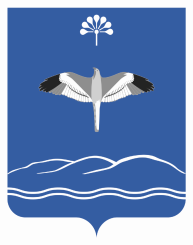 АДМИНИСТРАЦИЯСЕЛЬСКОГО ПОСЕЛЕНИЯБОЛЬШЕОКИНСКИЙ СЕЛЬСОВЕТМУНИЦИПАЛЬНОГО РАЙОНАМЕЧЕТЛИНСКИЙ РАЙОНРЕСПУБЛИКИ БАШКОРТОСТАНПрием и обработка обращения специалистом,                                 
ответственным за документооборотРегистрация и визирование обращенияПри наличии всех документов              При наличии не всех документов или несоответствии их требованиямПодготовка выписки из похозяйственной книгиПриостановление или отказ предоставления муниципальной услугиПодготовка необходимых заключенийИнформационное письмо заявителю с указанием причин отказаУведомление и выдача выписки                         из похозяйственной книги заявителю                                     